 Thanksgiving Dishes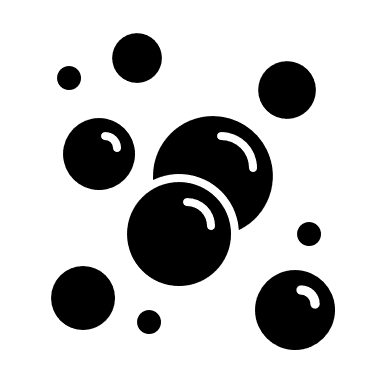 Put Away School ThingsList 3List 4 Wednesday: Trash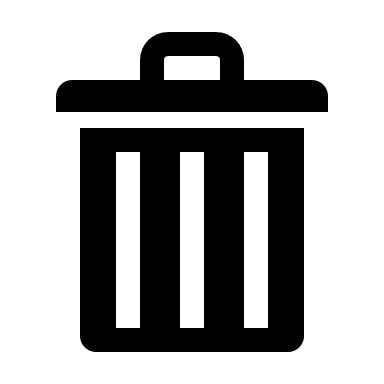 Check for Eggs Summer Items to Attic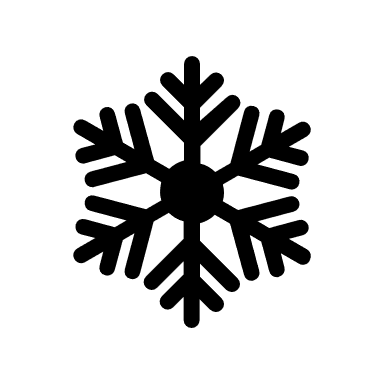 Charge Nightlight Fill Chicken Bucket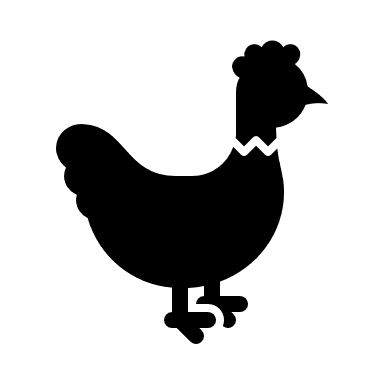 Help with Dinner Hang up Bikes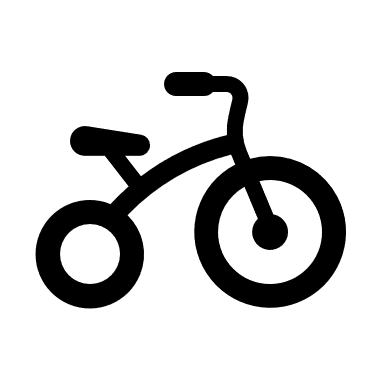 Pick up Toys Put Away Trailer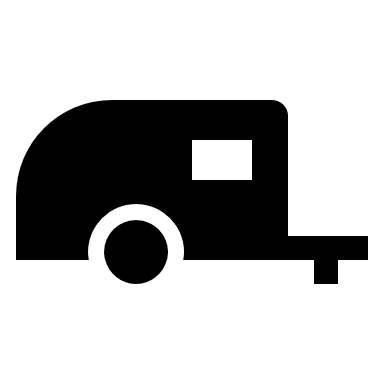 Bath Fill All Soaps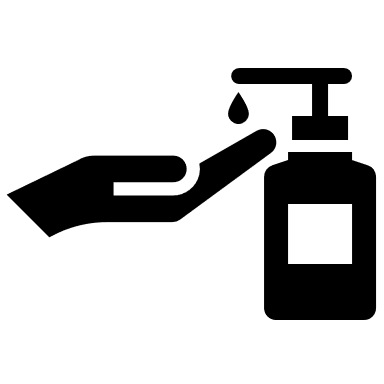 Laundry in Basket Move Heaters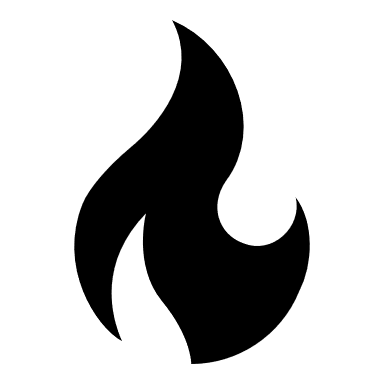 Feed Cato Snowpants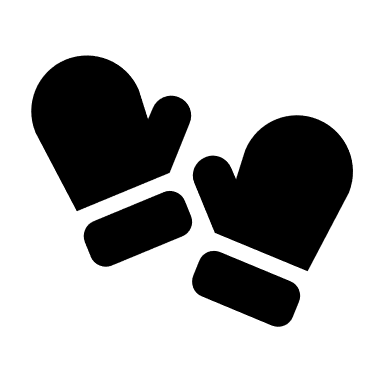 Brush Teeth/Hair Costco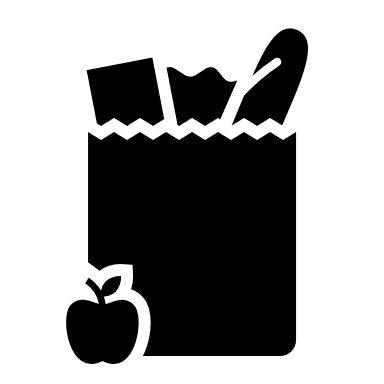 Reading